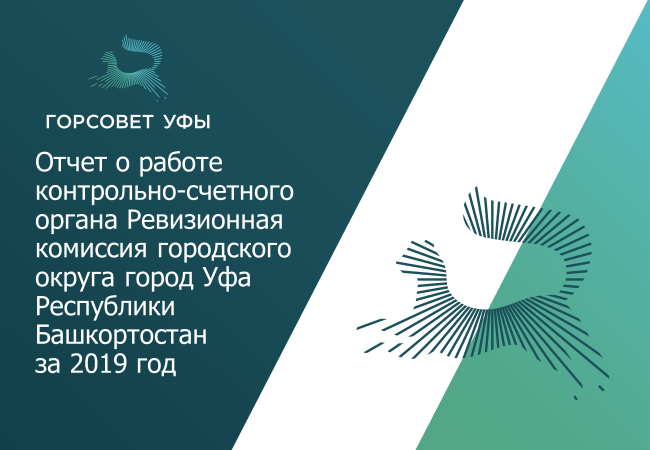 ВВЕДЕНИЕ_________________________________________________________________Правовые основы создания и функционирования контрольно-счетного органа Ревизионная комиссия городского округа город Уфа Республики Башкортостан (далее – Ревизионная комиссия), образованного Советом городского округа город Уфа Республики Башкортостан, определены ст. 24 Устава городского округа город Уфа Республики Башкортостан. Ревизионная комиссия – постоянно действующий орган внешнего муниципального финансового контроля, входит в структуру органов местного самоуправления городского округа город Уфа Республики Башкортостан и подотчётна Совету городского округа город Уфа Республики Башкортостан. Деятельность Ревизионной комиссии основывается на принципах законности, объективности, эффективности, независимости и гласности.  Является полноправным участником бюджетного процесса в городском округе город Уфа Республики Башкортостан и имеет соответствующие бюджетные полномочия. В рамках задач, определенных правовыми актами городского округа город Уфа Республики Башкортостан, Ревизионная комиссия обладает организационной и функциональной независимостью и осуществляет свою деятельность самостоятельно. Контрольные полномочия распространяются на органы местного самоуправления и муниципальные органы, муниципальные учреждения и унитарные предприятия городского округа город Уфа Республики Башкортостан, а также иные организации, если они используют имущество, находящееся в собственности городского округа город Уфа Республики Башкортостан.  Комплекс контрольных и экспертно-аналитических мероприятий, проводимых  в соответствии с планом работы Ревизионной комиссии, поручениями главы городского округа город Уфа Республики Башкортостан, предложениями  и запросами главы Администрации городского округа город Уфа Республики Башкортостан, составляет единую систему контроля за формированием  и исполнением бюджета города, целевым и эффективным использованием бюджетных средств, соблюдением установленного порядка правления и распоряжения муниципальным имуществом.  Отчет о работе контрольно-счетного органа Ревизионная комиссия городского округа город Уфа Республики Башкортостан подготовлен в соответствии со ст. 19 решения Совета городского округа город Уфа Республики Башкортостан от 09.11.2011 №42/7 «Положение о контрольно-счетном органе Ревизионная комиссия городского округа город Уфа Республики Башкортостан». В отчете представлены результаты деятельности Ревизионной комиссии по реализации полномочий, определенных законодательством Российской Федерации, Республики Башкортостан и нормативными правовыми актами городского округа город Уфа Республики Башкортостан. 1. ОСНОВНЫЕ ПОКАЗАТЕЛИ ДЕЯТЕЛЬНОСТИ __________________________________________________________________Деятельность контрольно-счетного органа осуществлялась в соответствии с планом работы. В 2019 году проведено 11 контрольных и 16 экспертно-аналитических мероприятий по проверке исполнения бюджета городского округа город Уфа Республики Башкортостан, целевого и эффективного использования бюджетных средств в сфере управления и распоряжения муниципальной собственностью. Подготовлено 104 заключения по результатам проведения экспертиз проектов нормативно-правовых актов и проектов муниципальных программ городского округа город Уфа Республики Башкортостан. В 2019 году контрольными и экспертно-аналитическими мероприятиями охвачено 69 объектов. Общая сумма выявленных нарушений и   недостатков   при    поступлении    и   использовании    средств    составила 2 574 030,4 тыс рублей/186 нарушений, в том числе: 1) при формировании и исполнении бюджетов – 613 717,6/ 43; 2) при ведении бухгалтерского учета, составлении и представлении бухгалтерской (финансовой) отчетности – 235 738,0/39;  3) в сфере управления и распоряжения муниципальной собственностью – 466 684,3/26;  4) при осуществлении муниципальных закупок и закупок отдельными видами юридических лиц – 1 242 776,9/73; 5) иные нарушения– 15 113,6/5. Наибольший удельный вес в общем объеме выявленных нарушений приходится на нарушения при осуществлении муниципальных закупок и закупок отдельными видами юридических лиц – 1 242 776,9 тыс рублей (48,3% общего объема нарушений), при формировании и исполнении бюджетов – 613 717,6 тыс рублей (23,8% общего объема нарушений), в сфере управления и распоряжения муниципальной собственностью – 466 684,3 тыс рублей (18,1% общего объема нарушений), при ведении бухгалтерского учета, составлении и представлении бухгалтерской (финансовой) отчетности – 235 738,0 тыс рублей ( 9,2% общего объема нарушений).Объем бюджетных средств с признаками неэффективного использования муниципальных ресурсов – 416 581,7 тыс рублей/12 нарушений. О результатах контрольных и экспертно-аналитических мероприятий контрольно-счетный орган информировал главу городского округа город Уфа Республики Башкортостан, главу Администрации городского округа город Уфа Республики Башкортостан.Для принятия мер по устранению выявленных нарушений и недостатков, возмещению причиненного бюджету города ущерба и привлечению к ответственности должностных лиц, виновных в нарушении законодательства, в органы местного самоуправления и руководителям проверяемых организаций вынесено 14 представлений. В отчетном периоде обеспечено устранение нарушений и недостатков на общую сумму 752 201,4 тыс рублей. В 2019 году за допущенные правонарушения в финансово-бюджетной сфере и сфере управления имуществом к административной ответственности   привлечено 6 лиц с общей суммой административных взысканий 135,0 тыс рублей. По результатам проверок к дисциплинарной ответственности привлечено 14 человек, 5 человек уволено с занимаемой должности. По итогам контрольных мероприятий и выявленным фактам нарушений, имеющим признаки преступления или коррупционного правонарушения, в целях принятия предусмотренных законодательством мер реагирования в правоохранительные органы направлено 11 материалов. Основные показатели по итогам работы контрольно-счетного органа приведены в таблице:   2. ЭКСПЕРТНО-АНАЛИТИЧЕСКАЯ ДЕЯТЕЛЬНОСТЬ __________________________________________________________________Контроль формирования и исполнения бюджета городского округа город Уфа Республики Башкортостан (далее – бюджет городского округа) осуществляется под руководством председателя контрольно-счетного органа Ревизионная комиссия городского округа город Уфа Республики Башкортостан. Комплекс экспертно-аналитических мероприятий, реализованных в рамках предварительного, оперативного и последующего контроля исполнения, составляет единую систему контроля Ревизионной комиссии за формированием и исполнением бюджета городского округа.  В 2019 году в рамках контроля исполнения бюджета городского округа подготовлено 7 заключений по проектам решений Совета городского округа город Уфа Республики Башкортостан о принятии и внесении изменений в решение о бюджете городского округа город Уфа Республики Башкортостан, 4 заключения по итогам анализа исполнения бюджета городского округа город Уфа Республики Башкортостан с анализом бюджетной отчетности 22 главных администраторов бюджетных средств. Важнейшей составляющей комплексного и непрерывного контроля за реализацией муниципальной стратегии, направленной на динамичное социально-экономическое развитие в целях улучшения качества жизни граждан, является финансово-экономическая экспертиза муниципальных программ. В отчетном году по результатам финансово-экономических экспертиз подготовлено 72 заключения. Кроме того, в 2019 году проведено экспертно-аналитическое мероприятие, включающее аудит эффективности 23 муниципальных программ городского округа город Уфа Республики Башкортостан. Особое внимание было уделено вопросам анализа хода реализации региональных составляющих национальных проектов, предусмотренных в муниципальных программах, разработанных в рамках исполнения Указа Президента Российской Федерации от 07.05.2018 № 204 «О национальных целях и стратегических задачах развития до 2024 года». В этой связи в заключении, сформированном контрольно-счетным органом по итогам экспертизы формирования проекта бюджета городского округа город Уфа Республики Башкортостан на 2020 год и на плановый период 2021 и 2022 годов, отдельно обозначены средства на реализацию региональных проектов. 2.1. ЭКСПЕРТИЗА ПРОЕКТОВ НОРМАТИВНО-ПРАВОВЫХ АКТОВ__________________________________________________________________В ходе экспертизы проекта решения Совета городского округа город Уфа Республики Башкортостан «О бюджете городского округа город Уфа Республики Башкортостан на 2020 год и на плановый период 2021 и 2022 годов» рассмотрены вопросы соответствия проекта требованиям бюджетного законодательства, а также проведен анализ расчетов и документов, представленных одновременно с законопроектом. Прогноз социально-экономического развития городского округа город Уфа Республики Башкортостан на 2020 год и на плановый период 2021 и 2022 годов, принятый за основу при составлении проекта бюджета городского округа, сформирован в соответствии с законодательством Российской Федерации, Республики Башкортостан, нормативными правовыми актами городского округа город Уфа Республики Башкортостан, исходя из ориентиров и приоритетов, обозначенных в Указе Президента Российской Федерации от 07.05.2018 № 204 «О национальных целях и стратегических задачах развития Российской Федерации на период до 2024 года», Стратегии социально-экономического развития городского округа город Уфа Республики Башкортостан до 2030 года, муниципальных программах городского округа город Уфа Республики Башкортостан, с учетом исходных условий для формирования вариантов развития экономики, принятых на уровне Российской Федерации и Республики Башкортостан. Формирование проекта бюджета городского округа город Уфа Республики Башкортостан на 2020 год и на плановый период 2021 и 2022 годов основано на базовом варианте социально-экономического развития городского округа город Уфа Республики Башкортостан.Приоритетами бюджетной политики городского округа город Уфа Республики Башкортостан на 2020 год и на плановый период 2021 и 2022 годов были определены: - повышение эффективности бюджетных расходов, -приоритизация расходов бюджета городского округа в целях первоочередного исполнения принятых обязательств;- концентрация финансовых ресурсов на достижении целей и результатов региональных проектов, направленных на реализацию национальных и федеральных проектов;- инвентаризация мероприятий муниципальных программ городского округа на предмет их вклада в достижение целей развития.Налоговая политика на 2020 год и на плановый период 2021 и 2022 годов в области доходов бюджета городского округа ориентирована на сохранение и развитие доходных источников с учётом базовой оценки доходного потенциала.Ключевой задачей бюджетной политики городского округа определено обеспечение устойчивого темпа роста экономики города, стабильности увеличения доходов бюджета городского округа, сохранение сбалансированности бюджета городского округа в условиях действующих бюджетных ограничений, а также оптимальной долговой нагрузки.Основные характеристики бюджета городского округа город Уфа Республики Башкортостан на 2020 год и на плановый период 2021 и 2022 годов (млн рублей)Проектом решения Совета предусмотрено, что общий объем доходов бюджета городского округа город Уфа Республики Башкортостан на 2020 год запланирован в сумме 29 306,3 млн рублей, что на 4 549,3 млн рублей или на 18,4% выше уровня первоначально утвержденного бюджета на 2019 год.На плановый период 2021 и 2022 годов прогнозируются доходы в объеме 29 248,8 млн рублей (со снижением на 0,2% к 2020 году) и 29 365,6 млн рублей (с ростом к 2021 году на 0,4%) соответственно. Доходы бюджета городского округа город Уфа Республики Башкортостан на 2020 год на 46,4% сформированы за счет налоговых и неналоговых доходов, то есть «собственных» доходов городского бюджета, с последующим ростом их доли до 46,9% в 2021 году и 47,9% в 2022 году. Планируемый рост налоговых и неналоговых доходов бюджета Республики Башкортостан в 2020–2022 годах обусловлен прогнозируемым увеличением налога на доходы физических лиц за счет дополнительного норматива отчислений с 3 до 4 процентов, норматива отчислений платы за негативное воздействие на окружающую среду вследствие увеличения норматива с 55 до 60 процентов, штрафов, зачисляемых в городской бюджет, в связи с изменением порядка зачисления штрафов по уровням бюджетной системы, а также принятием дополнительных мер, направленных на увеличение доходов бюджета, совершенствования налогового администрирования. Проектом бюджета городского округа прогнозируется увеличение доли налоговых доходов с 79% в 2020 году до 82,1% в 2022 году и снижение доли неналоговых доходов с 21% в 2020 году до 17,9% в 2022 году за счет системной работы по повышению налоговых доходов и в связи с ограниченным потенциалом роста неналоговых доходов. Прогнозируемый объем безвозмездных поступлений в бюджет городского округа город Уфа Республики Башкортостан в 2020 году составит 15 702,4 млн рублей, что на 3 774,4 млн рублей или на 31,6% больше утвержденного плана 2019 года. В 2021 году перечисления по безвозмездным поступлениям предусматриваются в размере 15 522,1 млн рублей, со снижением к 2020 году на 180,3 млн рублей или на 1,1%, в 2022 году – 15 296,9 млн рублей, что ниже прогноза 2021 года на 225,3 млн рублей или на1,5 %. Основополагающим принципом формирования расходной части бюджета городского округа город Уфа Республики Башкортостан на 2020 год и на плановый период 2021 и 2022 годов явилось сохранение сбалансированности бюджета, дальнейший поиск резервов и выявление неэффективных затрат, их оптимизация.Расходная часть бюджета городского округа город Уфа Республики Башкортостан на 2020 год и на плановый период 2021 и 2022 годов сформирована в соответствии с основными направлениями бюджетной политики на предстоящий бюджетный период, первоочередными  из которых являются обеспечение достижения показателей, установленных в рамках реализации Указа Президента Российской Федерации от 07.05.2018 № 204  «О национальных целях и стратегических задачах развития Российской Федерации на период до 2024 года», Указа Главы Республики Башкортостан от 23.09.2019 № УГ-310 «О стратегических направлениях социально-экономического развития Республики Башкортостан до 2024 года» и ключевых показателей, предусмотренных муниципальными программами. Объем расходов городского бюджета в 2020 год по сравнению с утвержденным планом на 2019 год увеличится на 4 549,3 млн рублей или на 18%, и составит 29 306,3 млн рублей. Проектом решения Совета городского округа город Уфа Республики Башкортостан «О бюджете городского округа город Уфа Республики Башкортостан на 2020 год и на плановый период 2021 и 2022 годов» во исполнение Указа Президента Российской Федерации от 07.05.2018 № 204 «О национальных целях и стратегических задачах развития до 2024 года» на 2020 год предусмотрены бюджетные ассигнования на реализацию 6 региональных проектов в рамках 5 национальных проектов в объеме 3 385,4 млн рублей. В плановом периоде законопроектом запланировано финансирование в 2021 году – 5 региональных проектов в объеме 2 656,2 млн рублей, что на 21,5% ниже уровня 2020 года, в 2022 году – 4 региональных проекта в объеме 2 788,1 млн рублей, что на 5,0% выше уровня 2021 года. Доля расходов на реализацию региональных проектов в общем объеме расходов бюджета городского округа город Уфа Республики Башкортостан в 2020 году составит 11,6%, в 2021 году – 9,1%, в 2022 году – 9,5%.Основной объем средств, запланированных на 2020 год, предусмотрен на реализацию регионального проекта «Программа дорожной деятельности Республики Башкортостан, Уфимской агломерации и Стерлитамакской агломерации» в рамках Федерального проекта «Дорожная сеть» в рамках НП «Безопасные и качественные автомобильные дороги» - 84,0% (2 844,1 млн рублей). Предусмотрено на реализацию четырех НП: НП «Демография» – 5,9% или 199,3 млн рублей; НП «Образование» – 4,9% или 166,7 млн рублей; НП «Жилье и городская среда» – 2,4% или 79,6 млн рублей, НП «Культура» - 2,8% или 95,7 млн рублей. Структура расходов бюджета по функциональному признаку в динамике на 2020 - 2022 годы сохраняет социальную направленность. На 2020 год бюджетные ассигнования на социальный блок составили 15 939,6 млн рублей или 54,4% в общем объеме расходов бюджета городского округа город Уфа Республики Башкортостан, на 2021 год – 14 278,6 млн рублей или 48,8%, на 2021 год – 15 391,6 млн рублей или 52,4%.Согласно проекту решения Совета городского округа город Уфа Республики Башкортостан «О бюджете городского округа город Уфа Республики Башкортостан на 2020 год и на плановый период 2021 и 2022 годов» расходы бюджета городского округа город Уфа Республики Башкортостан в основном сформированы программно-целевым методом на основе утвержденных Администрацией городского округа город Уфа Республики Башкортостан муниципальных программ. Постановлением Администрации городского округа город Уфа Республики Башкортостан от 18.12.2017 № 1796 утвержден перечень муниципальных программ городского округа город Уфа Республики Башкортостан в количестве 24. Ревизионной комиссией установлено, что в нарушение постановления Администрации городского округа город Уфа Республики Башкортостан от 31.08.2017 № 1161 «Об утверждении Порядка разработки прогноза социально-экономического развития городского округа город Уфа Республики Башкортостан и проекта бюджета городского округа город Уфа Республики Башкортостан на очередной финансовый год и плановый период» Управлением экономики и инвестиций Администрации городского округа город Уфа Республики Башкортостан не сформирован перечень муниципальных программ, реализуемых за счет средств бюджета городского округа город Уфа Республики Башкортостан в очередном финансовом году и плановом периоде. Значения показателей в Прогнозе социально-экономического развития городского округа город Уфа Республики Башкортостан на 2020 год и на плановый период 2021 и 2022 годов не соответствуют значениям показателей за 2020-2022 годы, запланированным в Стратегии социально-экономического развития городского округа город Уфа Республики Башкортостан до 2030 года, утвержденной решением Совета городского округа город Уфа Республики Башкортостан от 19.12.2018 №35/2.На 2020 год в составе бюджета городского округа город Уфа Республики Башкортостан предусмотрено 25 муниципальных программ на сумму 28 589,0 млн рублей, что составляет 97,6% общего объема расходов бюджета. Рост программных расходов в 2020 году к уровню утвержденного плана на 2019 год составил 4 910,2 млн рублей или на 20,7%.На плановый период 2021 года - 27 253,3 млн рублей, со снижением к планируемому уровню 2020 года на 1 334,7 млн рублей или на 4,7%, на 2022 год - 27 304,0 млн рублей, с  ростом к планируемому уровню 2021 года на 49,7 млн рублей или на 0,2%.В 2020 году запланирована реализация 2-х новых муниципальных программ - «Развитие предпринимательства, туризма и потребительского рынка в городском округе город Уфа Республики Башкортостан», «Взаимодействие с институтами гражданского общества в городском округе город Уфа Республики Башкортостан».В структуре финансирования программных расходов наибольший объем финансового обеспечения на 2020 год приходится на муниципальные программы социальной направленности («Развитие образования в городском округе город Уфа Республики Башкортостан» - 12 540,5 млн рублей или 42,8%, «Развитие культуры и искусства в городском округе город Уфа Республики Башкортостан» - 1 637,2 млн рублей или 5,6%) и муниципальную программу «Развитие строительства, реконструкции, капитального ремонта, ремонта дорог и искусственных сооружений городского округа город Уфа Республики Башкортостан» - 4 194 млн рублей или 14,3%.Контрольно-счетный орган Ревизионная комиссия городского округа город Уфа Республики Башкортостан в заключении отметил, что по 10 муниципальным программам в 2021 году истекает срок реализации. Расходы на обслуживание муниципального долга в 2020 году планируются в объёме 600,6 млн рублей со снижением на 462,4 млн рублей или 57% к утверждённому плану 2019 года, в 2021 году – 647,9 млн рублей, с увеличением на 47,3 млн рублей или 7,9% к утверждённому уровню 2020 года, в 2022 году – 817,3 млн рублей, с ростом на 169,4 млн рублей или 26,1 % к утверждённому уровню 2021 года. Снижение расходов в 2020 году по сравнению с 2019 годом планируется в связи с погашением кредитов за счет собственных средств, замещением рыночного долга бюджетными кредитами, досрочным высвобождением муниципальных гарантий городского округа, замещением дорогих банковских кредитов на кредиты с более низкими процентными ставками.Оценка долговой устойчивости городского округа показала, что согласно нормам Бюджетного кодекса город Уфа относится к группе заемщиков со средним уровнем долговой устойчивости.Дефицит бюджета городского округа город Уфа Республики Башкортостан на 2020-2022 годы не планируется.Верхний предельный объем муниципального внутреннего долга городского округа составит: на 1 января 2021 года - 9 992,5 млн рублей, на 1 января 2022 года – 9 992,5 млн рублей, на 1 января 2023 года - 9 992,5 млн рублей.Предоставление новых муниципальных гарантий на 2020 год и на плановый период 2021 и 2022 годов не планируется.На основании проведенного анализа контрольно-счетным органом сформированы предложения и вынесены рекомендации, а именно: 1. Ответственным исполнителям муниципальных программ провести бюджетную актуализацию 10 муниципальных программ, по которым истекает срок реализации в 2021 году, и 2 новых муниципальных программ. В соответствии с частью 2 статьи 179 Бюджетного кодекса Российской Федерации муниципальные программы необходимо привести в соответствие с решением о бюджете не позднее трех месяцев со дня вступления его в силу;2.Значения показателей в Прогнозе социально-экономического развития городского округа город Уфа Республики Башкортостан на 2020 год и на плановый период 2021 и 2022 годов привести в соответствие со Стратегией социально-экономического развития городского округа город Уфа Республики Башкортостан до 2030 года, утвержденной решением Совета городского округа город Уфа Республики Башкортостан от 19.12.2018 №35/2;3.Управлению экономики и инвестиций Администрации городского округа город Уфа Республики Башкортостан предложено сформировать перечень муниципальных программ, реализуемых за счет средств бюджета городского округа город Уфа Республики Башкортостан в 2020 году и плановом периоде 2021 и 2022 годов.В заключении контрольно-счетным органом на проект решения «О бюджете городского округа город Уфа Республики Башкортостан на 2020 год и на плановый период 2021 и 2022 годов» отмечено, что проект подготовлен с учетом требований Бюджетного кодекса Российской Федерации и других нормативных правовых актов в области бюджетных отношений. В течение 2019 года контрольно-счетным органом проведена экспертиза 7 проектов решений Совета городского округа город Уфа Республики Башкортостан о внесении изменений в решение «О бюджете городского округа город Уфа Республики Башкортостан на 2019 год и плановый период 2020 и 2021 годов» (экспертизы от 22.01.2019, 08.04.2019, 18.06.2019, 09.08.2019, 01.11.2019, 10.12.2019, 23.12.2019). Внесение изменений было обусловлено получением дополнительных безвозмездных поступлений, предоставляемых из бюджета Республики Башкортостан на финансирование отдельных мероприятий по бюджету городского округа город Уфа Республики Башкортостан, корректировкой расходов на обслуживание муниципального долга, в связи с рефинансированием коммерческих кредитов бюджетными.Согласно решению Совета городского округа город Уфа Республики Башкортостан (экспертиза от 27.12.2019) общий объем доходов бюджета городского округа город Уфа Республики Башкортостан на 2019 год предложен к утверждению в сумме 33 086,2 млн рублей, в 2020 году – 26 160,3 млн рублей, в 2021 году – 27 670,0 млн рублей.Расходы планируются в 2019 году в объеме 33 902,2 млн рублей, в 2020 году - 26 160,3 млн рублей, в 2021 году – 27 670,0 млн рублей.Дефицит бюджета городского округа город Уфа Республики Башкортостан в 2019 году запланирован на уровне 816,0 млн рублей, в 2020 году – 0,0 млн рублей.В отчетном году в соответствии с бюджетным законодательством проведена внешняя проверка Отчета об исполнении бюджета городского округа город Уфа Республики Башкортостан за 2018 год.По итогам 2018 года отмечена положительная динамика. Основой реального сектора экономики Уфы, по-прежнему, остаются крупные и средние предприятия. Объем отгруженной продукции собственного производства по всем видам экономической деятельности за этот период насчитывал            1251,1 млрд рублей (темп роста – 120%). Индекс промышленного производства составил 105,8% при российском уровне 102,9% (предприятия промышленного комплекса обеспечили более 59% общереспубликанского объема производства), объем розничного товарооборота за 2018 год достиг 476,3 млрд рублей, что на 4,3% выше уровня прошлого года (доля города Уфы в республиканском товарообороте составляет 54%), объем платных услуг населению    увеличился   на   4,5%   по   сравнению   с 2017 годом и составил 154,3 млрд рублей. Объем инвестиций в основной капитал по крупным и средним предприятиям города занимал 56,8% от республиканского объема инвестиций и исчислялся в сумме 97,9 млрд рублей.В бюджет городского округа город Уфа Республики Башкортостан за 2018 год поступило доходов в размере 27 628,8 млн рублей, расходы составили 26 836,3 млн рублей. Бюджет города исполнен с профицитом в сумме 792,5 млн рублей. По сравнению с 2017 годом доходная часть бюджета увеличилась   на   3 395,3 млн рублей   или на 14,0%,   расходная   часть   -  на 2 221,4 млн рублей, или на 9,0%.В структуре доходов бюджета города за 2018 год налоговые и неналоговые доходы составили 12 159,1 млн рублей или 44% от общего объема доходов, что на 1,4 процентных пункта выше уровня 2017 года. Уточненный план поступлений налоговых и неналоговых доходов главными администраторами реализован на 104,9%. Безвозмездные поступления составили 15 469,7 млн рублей или 56% от общего объема доходов, что на 1,4% ниже уровня 2017 года.Основной объем налоговых и неналоговых доходов 11 360,7 млн рублей, или 93,3%, сформирован за счет налога на доходы физических лиц –                        5 011,4 млн рублей или 41,2% от общей суммы налоговых и неналоговых доходов, доходов от использования имущества, находящегося в государственной и муниципальной собственности, - 2 096,1 млн рублей (17,2%), налога на имущество – 1 565,4 млн рублей (12,9%), доходов от продажи материальных и нематериальных активов – 1 428,6 млн рублей (11,8%), налогов на совокупный доход – 1 259,2 млн рублей (10,4%).По сравнению с 2017 годом объем безвозмездных поступлений увеличился на 1 563,2 млн рублей (с 13 906,2 млн рублей до 15 469,7 млн рублей.Исполнение бюджета городского округа город Уфа Республики Башкортостан по расходам при уточненном годовом плане 28 383,6 млн рублей составило 26 836,3 млн рублей, или 94,5%, что выше исполнения 2017 года на 2 221,4 млн рублей, или на 8,3%. Бюджетные ассигнования на социальный блок составили 13 601,6 млн рублей, или 51% расходов городского округа город Уфа Республики Башкортостан.В структуре произведенных в отчетном периоде расходов бюджета городского округа город Уфа Республики Башкортостан наибольший удельный вес приходится на расходы по разделам: «Образование» - 43%, «Национальная экономика» - 25%, «Жилищно-коммунальное хозяйство» -    12%.Анализ реализации муниципальных программ городского округа город Уфа Республики Башкортостан в 2018 году показал, что на финансирование 24 муниципальных программ было предусмотрено 27 680,5 млн рублей, что выше первоначально утвержденного объема на 7 548,7 млн рублей, или на 37,5%.В соответствии с решением Совета городского округа город Уфа Республики Башкортостан от 15 ноября 2017 года № 16/11 «О ликвидации Управления по работе с населением и институтами гражданского общества Администрации городского округа город Уфа Республики Башкортостан и создании Управления по взаимодействию с институтами гражданского общества Администрации городского округа город Уфа Республики Башкортостан», решением Совета городского округа город Уфа Республики Башкортостан от 13 декабря 2017 года № 17/3 «О бюджете городского округа город Уфа Республики Башкортостан на 2018 год и на плановый период 2019 и 2020 годов», постановлением Администрации городского округа город Уфа Республики Башкортостан от 07.06.2018 № 980 пунктом 1.3. признано утратившем силу постановление Администрации городского округа город Уфа Республики Башкортостан от 26 апреля 2016 года № 569 «Об утверждении муниципальной программы «Развитие и совершенствование системы мер социальной поддержки населения в городском округе город Уфа Республики Башкортостан».За 2018 год финансирование муниципальных программ составило 26 185,8 млн рублей или 94,6% от уточненного годового плана.Доля программных расходов в общих расходах бюджета городского округа город Уфа Республики Башкортостан за 2018 год сложилась на уровне 97,6% и увеличилась по сравнению с 2017 годом на 2 292,7 млн рублей или на 10%.Уточненным планом на 2018 год непрограммные расходы бюджета Республики Башкортостан предусмотрены в размере 703,1 млн рублей. Финансирование непрограммных расходов за 2018 год составило 650,6 млн рублей или 92,5% от уточненного годового плана.Доля непрограммных расходов в общих расходах бюджета городского округа город Уфа Республики Башкортостан за 2018 год сложилась на уровне 2,4%, объем этих расходов сократился по сравнению с 2017 годом на 71,1 млн рублей или на 10%.Наибольший объем финансирования в сумме 19 031,2 млн рублей, что составляет 72,4% программных расходов бюджета городского округа город Уфа Республики Башкортостан, закреплен за пятью муниципальными программами:- «Развитие образования в городском округе город Уфа Республики Башкортостан» - 11 103,6 млн рублей (94,6%);- «Развитие культуры и искусства в городском округе город Уфа Республики Башкортостан» - 1 077,9 млн рублей (98,9%);- «Благоустройство городского округа город Уфа Республики Башкортостан» - 1 591,8 млн рублей (92,6%);- «Развитие городского округа город Уфа Республики Башкортостан» - 1 295,2 млн рублей (94,2%);- «Развитие строительства, реконструкции, капитального ремонта, ремонта дорог и искусственных сооружений городского округа город Уфа Республики Башкортостан» - 3 962,7 млн рублей (97%).Низкое освоение зафиксировано по следующим муниципальным программам: «Формирование современной городской среды городского округа город Уфа Республики Башкортостан» - 68,4%, «Развитие опеки и попечительства в городском округе город Уфа Республики Башкортостан» - 77,9%, «Развитие градостроительной деятельности на территории городского округа город Уфа Республики Башкортостан» - 85,6%, «Развитие земельных и имущественных отношений на территории городского округа город Уфа Республики Башкортостан» - 87,6%, «Развитие физической культуры и спорта в городском округе город Уфа Республики Башкортостан» - 88,0%.В 2018 году контрольно-счетным органом в соответствии с полномочиями подготовлено 23 заключения по результатам финансово-экономической экспертизы проектов постановлений Администрации городского округа город Уфа Республики Башкортостан об утверждении и внесении изменений в муниципальные программы городского округа город Уфа Республики Башкортостан.Проекты программ рассмотрены на соответствие действующему решению Совета городским округом город Уфа Республики Башкортостан «О бюджете городского округа город Уфа Республики Башкортостан на 2018 год и на плановый период 2019 и 2020 годов» на соответствующий финансовый год, корреляции целевых индикаторов показателям Стратегии социально-экономического развития городского округа город Уфа Республики Башкортостан на среднесрочную перспективу, приоритетным направлениям деятельности Администрации городского округа город Уфа Республики Башкортостан на срок своих полномочий.По итогам экспертно-аналитических мероприятий предложения контрольно-счетного органа учтены ответственными исполнителями муниципальных программ и приняты Администрацией городского округа город Уфа Республики Башкортостан.В соответствии с требованиями Бюджетного кодекса Российской Федерации контрольно-счетным органом проведены экспертно-аналитические мероприятия - внешние проверки бюджетной отчетности за 2018 год двадцати трех главных распорядителей бюджетных средств, по результатам которых установлено, что отчетность составлена в соответствии с Инструкцией о порядке составления и представления годовой, квартальной и месячной отчетности об исполнении бюджетов бюджетной системы Российской Федерации, утвержденной приказом Министерства финансов Российской Федерации от 28.12.2010 № 191н, и соответствует структуре и бюджетной классификации, при этом, основным недостатком бюджетной отчетности ГРБС является ее неполная информативность: отсутствие в пояснительных записках информации, позволяющей дать оценку факторам, повлиявшим на исполнение бюджетов ГРБС, ссылки на устаревшие нормативно-правовые акты. Исполнение по расходам, предусмотренным на осуществление бюджетных инвестиций в объекты муниципальной собственности городского округа город Уфа Республики Башкортостан за 2018 год, сложилось на уровне 3 603,9 млн рублей или 77,5% от уточненного годового плана, и обусловлено несвоевременным представлением застройщиками документов, подтверждающих факт ввода объектов в эксплуатацию, продлением срока выполнения работ, поздним заключением муниципальных контрактов на строительство, низкой строительной готовностью объектов, изменением назначения работ и временного отрезка на проведение экспертизы.Объем исполненных бюджетных инвестиций по подразделам: - «Водное хозяйство» - 1 404,6 млн рублей или 96,1% к уточненному плану. Денежные средства направлены на строительство с реконструкцией инженерных сооружений берегоукрепления на р. Белая на участке от створа ул. Бельская до железнодорожного моста в Кировском и Ленинском районах городского округа Уфа РБ;   - «Дорожное хозяйство (дорожные фонды)» - 573,6 млн рублей или 90,7% к плану, которые предназначены на строительство и реконструкцию автомобильных дорог общего пользования местного значения и сооружений; - «Другие вопросы в области национальной экономики» - 50,7 млн рублей или 79,0% к плану, направлены на оплату исполнительных листов;- «Жилищное хозяйство» - 541,7 млн рублей или 88,7% к плану, направлены на реализацию программы по переселению граждан из аварийного жилищного фонда;- «Коммунальное хозяйство» - 116,9 млн рублей или 66,1% к плану. Средства направлены на строительство инженерной инфраструктуры, в том числе на строительство котельной для централизованного отопления и горячего водоснабжения потребителей, водоснабжение индивидуальных жилых домов, строительство фонтана на площади им. В.И. Ленина;- «Дошкольное образование» - 176,5 млн рублей или 61,6%, направлены на капитальное строительство объектов дошкольного образования;- «Общее образование» - 475,9 млн рублей или 50,8% к плану, направлены на капитальное строительство объектов общего образования;- «Социальное обеспечение населения» - 16,7 млн рублей или 43,2%, израсходованы на приобретение жилых помещений для детей-инвалидов за счет республиканского бюджета;- «Охрана семьи и детства» - 40,9 млн рублей или 29,9% к плану, направлены на приобретение жилых помещений для детей сирот;- «Физическая культура» - 206,4 млн рублей или 67,1% к плану, адресованы на оплату работ по объекту «Крытый каток в Орджоникидзевском районе городского округа город Уфа Республики Башкортостан».Анализ муниципального долга городского округа город Уфа Республики Башкортостан за 2017-2018 годы подтвердил динамику стабильного снижения долговой нагрузки на бюджет городского округа город Уфа Республики Башкортостан. По разделу «Обслуживание государственного и муниципального долга» расходы бюджета городского округа город Уфа Республики Башкортостан за 2018 год составили 758,6 млн рублей или 100,0% от уточненного плана. По сравнению с 2017 годом расходы снизились на 43,0 млн рублей или на 5,3%, что, в основном, обусловлено снижением номинального объема муниципального долга и изменением структуры муниципального долга.Объем расходов бюджета городского округа город Уфа Республики Башкортостан на обслуживание муниципального долга в отчетном периоде составил 3,8% объема расходов бюджета без учета субвенций, что соответствует ограничению, установленному статьей 111 Бюджетного кодекса Российской Федерации (не должен превышать 15%).Указанные расходы в рамках муниципальной программы «Управление муниципальными финансами городского округа город Уфа Республики Башкортостан» направлены на погашение процентов по договорам кредитных организаций и бюджетным кредитам. За 2018 год муниципальный долг сократился на 878,9 млн рублей или на 7,8%, в том числе за счет досрочного высвобождения муниципальных гарантий, предоставленных МУП «Уфаводоканал», - 728,9 млн рублей, за счет погашения кредитов кредитных организаций за счет собственных средств – 150,0 млн рублей.Сложившийся в результате исполнения бюджета объем муниципального долга городского округа город Уфа республики Башкортостан не превышает ограничения, установленные статьей 107 Бюджетного кодекса Российской Федерации.При утвержденном верхнем пределе муниципального долга городского округа город Уфа Республики Башкортостан в размере 10 458,7 млн рублей, на 1 января 2019 года объем муниципального долга составил 10 392,5 млн рублей, в том числе по муниципальным гарантиям - 400,0 млн рублей.В структуре муниципального долга основную долю занимают коммерческие кредиты. Их удельный вес составил 60,1%. Долговая нагрузка на бюджет городского округа в 2018 году составила 91,8%, что на 22,8% ниже данного показателя в 2017 году. В результате проведенных мероприятий по перекредитации коммерческих кредитов средняя ставка по состоянию на 01.01.2019 составила 10,4%, что на 1,3% ниже, чем на 01.01.2018.В рамках последующего контроля контрольно-счетным органом подготовлены заключения по результатам анализа отчетов об исполнении бюджета городского округа город Уфа Республики Башкортостан за I квартал 2019 года, I полугодие 2019 года, 9 месяцев 2019 года.    При анализе исполнения городского бюджета основное внимание уделено соответствию требованиям бюджетного законодательства при исполнении бюджета, результативности использования бюджетных средств в ходе реализации мероприятий муниципальных программ.         Анализ исполнения бюджета городского округа город Уфа Республики Башкортостан показал следующее. Исполнение за 1 квартал 2019 года по доходам составило 5 293,1 млн рублей, с ростом к соответствующему периоду прошлого года на 9,2%. Исполнение по расходам на 01.04.2019 составило 5 049,8 млн рублей.        Отмечается низкий уровень исполнения расходов по капитальным вложениям - 10,4% от годового плана расходов, по следующим разделам: «Жилищно-коммунальное хозяйство» - 5,6%; «Национальная экономика» - 15,2%; «Социальная политика» - 11,7%; «Физическая культура и спорт» - 13,4%.        Кредиторская задолженность на 01.04.2019 по сравнению с началом годом выросла на 118 млн рублей.      По итогам анализа главным распорядителям бюджетных средств предложено усилить работу по освоению средств бюджета городского округа город Уфа, особое внимание уделить своевременному и качественному освоению средств, поступающих из республиканского бюджета, не допускать образования кредиторской задолженности.Бюджет городского округа город Уфа Республики Башкортостан за 1 полугодие 2019 года исполнен по доходам в сумме 14 114,1 млн рублей, по расходам в сумме 12 065,5 млн рублей, с превышением доходов над расходами в сумме 2 048,6 млн рублей. По сравнению с соответствующим периодом прошлого года произошло снижение поступлений по доходам на 6,1%.  Исполнение по расходам бюджета городского округа город Уфа за 1 полугодие 2019 года составило 36,5%.Аналогично с 1 кварталом, в I полугодии отмечается низкий уровень исполнения расходов по капитальным вложениям - 18,6% годового плана. По итогам анализа главным администраторам доходов рекомендовано усилить работу по увеличению поступлений налоговых и неналоговых доходов бюджета, главным распорядителям средств бюджета усилить работу по освоению средств бюджета городского округа город Уфа.По сравнению с соответствующим периодом прошлого года произошло увеличение поступлений за 9 месяцев 2019 года на 4 577,5 млн рублей или на 27%. Годовой план исполнен на 66,6%. Исполнение по расходам бюджета городского округа город Уфа за 9 месяцев 2019 года составило 19 492,2 млн рублей при годовом плане 33 300,2 млн рублей или 58,5%.При годовом плане 7 004,7 млн рублей освоение денежных средств, направленных на капитальное строительство, составило 2 719,1 млн рублей или 38,8%.        При анализе отчета об исполнении бюджета городского округа город Уфа Республики Башкортостан за 9 месяцев также, как и в предыдущие кварталы, отмечено низкое исполнение расходов по капитальным вложениям, в том числе по следующим подразделам: «Дорожное хозяйство» - 24,2%; «Жилищное хозяйство» - 10,8%; «Коммунальное хозяйство» - 46,9%; «Дошкольное образование» - 14,5%; «Общее образование» - 36,2%; «Социальная политика» - 7%; «Физическая культура и спорт» - 56,2%.2.2. ЭКСПЕРТИЗА ПРОЕКТОВ МУНИЦИПАЛЬНЫХ ПРОГРАММ  ________________________________________________________________Контрольно-счетным органом Ревизионная комиссия городского округа город Уфа Республики Башкортостан уделено особое внимание контролю за ходом реализации муниципальных программ их формированию, а также их анализу и проверке в рамках оперативного и последующего контроля за исполнением бюджета городского округа город Уфа Республики Башкортостан.В 2019 году в соответствии с постановлением Администрации городского округа город Уфа Республики Башкортостан от 29 марта 2019 года №452 «О внесении изменений в Перечень муниципальных программ городского округа город Уфа Республики Башкортостан» действовало 23 муниципальные программы. Плановый объем финансирования, предусмотренный на реализацию мероприятий 23 муниципальных программ, составил 32 929,1 млн рублей или 97,1% от расходов бюджета. Профинансировано в отчетном году 31 439,7 млн рублей. В соответствии со ст.179 Бюджетного кодекса Российской Федерации муниципальные программы подлежат приведению в соответствие с решением о бюджете не позднее трех месяцев со дня вступления его в силу. Вместе с тем, в нарушение ст. 179 Бюджетного кодекса Российской Федерации ресурсное обеспечение 5 из 23 действующих муниципальных программ приведено в соответствие с первоначальной версией решения о бюджете на 2019 год с нарушением законодательно установленного срока («Развитие опеки и попечительства в городском округе город Уфа Республики Башкортостан», «Развитие жилищно-коммунального хозяйства и улучшение экологической обстановки в городском округе город Уфа Республики Башкортостан», «Развитие молодёжной политики в городском округе город Уфа Республики Башкортостан», «Развитие градостроительной деятельности на территории городского округа город Уфа Республики Башкортостан», «Формирование современной городской среды городского округа город Уфа Республики Башкортостан»).В 2019 году проведен аудит эффективности 23 муниципальных программ городского округа город Уфа Республики Башкортостан.Особое внимание в ходе проведения аудита уделено вопросам соответствия положений муниципальных программ требованиям бюджетного законодательства и постановления Администрации городского округа город Уфа Республики Башкортостан от 15.06.2015 №2435 «Об утверждении Порядка разработки, реализации и оценки эффективности муниципальных программ городского округа город Уфа Республики Башкортостан», проведен анализ вопросов согласованности целей, задач и показателей муниципальных программ, обеспечивающих достижение показателей и результатов целевым показателям, предусмотренным Стратегией социально-экономического развития городского округа город Уфа Республики Башкортостан до 2030 года.По результатам аудита контрольно-счетным органом Ревизионная комиссия городского округа город Уфа Республики Башкортостан были выявлены следующие типовые нарушения: Программы утверждались без проведения общественных обсуждений;Соисполнителями программы были указаны структурные подразделения (отделы), не являющиеся распорядителями (получателями) бюджетных средств по данным денежным средствам;Целевые индикаторы Программы не совпадали с ожидаемыми конечными результатами Программы и показателями ее социально-экономической эффективности;Отсутствие взаимосвязи между индикаторами и финансовыми ресурсами, а также установление факта недостоверности отчетов о достижении целевых показателей; Целевые показатели подпрограммы не соответствовали целевым показателям Программы;Отсутствие взаимосвязи между целевыми показателями и программными мероприятиями;Отсутствие целевых показателей в Программе, предусмотренных Стратегией социально-экономического развития городского округа город Уфа Республики Башкортостан до 2030 года;Структура и содержание разделов Программы не соответствовали требованиям, установленным постановлением Администрации городского округа город Уфа Республики Башкортостан от 15.06.2015 №2435 «Об утверждении Порядка разработки, реализации и оценки эффективности муниципальных программ городского округа город Уфа Республики Башкортостан»;Недостоверные отчеты о реализации Программы, с расхождением по плановым показателям;В паспорте Программы недостоверно указан ответственный исполнитель (соисполнители).Ответственными исполнителями - Администрациями районов городского округа город Уфа Республики Башкортостан в нарушение ст. 161 Бюджетного кодекса Российской Федерации в муниципальных подпрограммах «Благоустройство дворовых территорий соответствующего района городского округа город Уфа Республики Башкортостан» источником финансирования были предусмотрены внебюджетные средства вместо бюджетных средств. Всего по 7 районам городского округа город Уфа Республики Башкортостан сумма нарушений составила 12 млн рублей.При подготовке заключений контрольно-счетного органа по аудиту эффективности муниципальных программ внесены рекомендации ответственным исполнителям Программ о необходимости учета в муниципальных программах стратегических направлений социально-экономического развития городского округа город Уфа Республики Башкортостан, приведения муниципальных программ в соответствие  с постановлением Администрации городского округа город Уфа Республики Башкортостан от 15.06.2015 №2435 «Об утверждении Порядка разработки, реализации и оценки эффективности муниципальных программ городского округа город Уфа Республики Башкортостан».Результаты проведенного аудита эффективности по 4 муниципальным программам рассмотрены на заседаниях Совета городского округа город Уфа Республики Башкортостан, по 19 муниципальным программам – на заседаниях постоянных комиссий Совета городского округа город Уфа республики Башкортостан.В течение 2019 года было проведено 72 экспертизы проектов постановлений Администрации городского округа город Уфа Республики Башкортостан «О внесении изменений в муниципальные программы городского округа город Уфа Республики Башкортостан», в ходе которых контрольно-счетным органом рассмотрены вопросы соответствия параметров финансового обеспечения муниципальных программ объемам, утвержденным решением о бюджете с учетом внесенных в него изменений, а также внесения соответствующих изменений и дополнений в муниципальные программы по результатам проведенного аудита эффективности муниципальных программ.2.3. ИНЫЕ ЭКСПЕРТНО-АНАЛИТИЧЕСКИЕ МЕРОПРИЯТИЯ __________________________________________________________________В 2019 году контрольно-счетным органом проведен анализ использования финансирования, поступившего из бюджета городского округа город Уфа Республики Башкортостан для погашения кредиторской задолженности в МУП «Спецавтохозяйство по уборке города», в МУП «Специализированное управление по ремонту и содержанию искусственных сооружений» городского округа город Уфа Республики Башкортостан, в МУП «Горзеленхоз» г.Уфы. В рамках экспертно-аналитического мероприятия проведена проверка деятельности Муниципального казенного учреждения «Центр общественной безопасности» городского округа город Уфа Республики Башкортостан.Проверка соблюдения требований федерального законодательства о контрактной системе в сфере закупок товаров, работ, услуг для обеспечения государственных и муниципальных нужд в деятельности Управления по строительству, ремонту дорог и искусственных сооружений Администрации городского округа город Уфа Республики Башкортостан при реализации национального проекта «Безопасные и качественные автомобильные дороги», Управления коммунального хозяйства и благоустройства Администрации городского округа город Уфа Республики Башкортостан выявила значительные нарушения действующего законодательства о закупках товаров (работ, услуг).3. КОНТРОЛЬНАЯ ДЕЯТЕЛЬНОСТЬ __________________________________________________________________В 2019 году контрольно-счетным органом проведено 11 контрольных мероприятий. Объектами проверок стали 10 организаций: органы муниципальной власти городского органа город Уфа Республики Башкортостан, муниципальные унитарные предприятия, муниципальные бюджетные учреждения, хозяйствующие субъекты с мажоритарной долей городского округа город Уфа Республики Башкортостан. 1. По поручению председателя Совета городского округа город Уфа Республики Башкортостан проведена проверка финансово-хозяйственной и уставной деятельности в Муниципальном унитарном предприятии  по эксплуатации  водопроводно-канализационного  хозяйства «Уфаводоканал» городского округа город Уфа Республики Башкортостан за 2016-2017 годы и соответствующий период 2018 года. Целью контрольного мероприятия явилась оценка эффективности деятельности унитарного предприятия. По результатам контрольного мероприятия установлены факты нарушения трудового законодательства и нормативных актов, регулирующих оплату труда. В нарушение пункта 4.2 Устава МУП «Уфаводоканал» штатные расписания, Положение об оплате труда работников МУП «Уфаводоканал», Положение о премировании руководителей, специалистов и служащих МУП «Уфаводоканал», Положение о выплате вознаграждения за общие результаты работы работникам МУП «Уфаводоканал» не согласованы с Администрацией ГО г. Уфа РБ.В нарушение постановлений Администрации ГО г. Уфа РБ от 11.09.2006 №4437, 02.06.2016 №839, от 10.07.2018 №1124 работникам МУП «Уфаводоканал» установлены дифференцированные тарифные ставки 1 разряда (должностные оклады) по отраслям, категориям, профессиям и должностям от 4278 рублей до 5989 рублей. В результате установлена недоплата заработной платы работникам в общей сумме 21 505,0 тыс рублей и переплата в общей сумме 5 838,0 тыс рублей. В результате установления завышенных разрядов по 8 ставкам, занижение разрядов по 116 ставкам установлена переплата на 1 573,3 тыс рублей, недоплата работникам на 17 976,3 тыс рублей.Проверкой установлены неправомерные выплаты по оплате труда на сумму 13 688,4 тыс рублей в связи с начислением выплат по заработной плате, не предусмотренных действующим законодательством, а также оплаты труда работникам, не предусмотренным штатным расписанием. В нарушение п.5 постановления Администрации городского округа г.Уфа РБ от 11.09.2006 №4437 «Об оплате труда работников муниципальных предприятий городского округа г. Уфа РБ», п.5.13 Коллективного договора МУП «Уфаводоканал» при определении размеров выплат стимулирующего и компенсационного характера не обеспечен минимальный размер тарифной составляющей (не менее 50 %) от общего фонда оплаты труда в общей сумме 357 724,8 тыс рублей.В нарушение ст. 221 ТК РФ своевременно не обеспечены средствами индивидуальной защиты (СИЗ) в 2016-2018 гг.  111 работников МУП «Уфаводоканал» на общую сумму 124,6 тыс рублей. В нарушение постановления главы Администрации городского округа город Уфа Республики Башкортостан от 3 октября 2006 г. №4919 планы (программы) деятельности МУП «Уфаводоканал» на 2017, 2018 и 2019 гг. по утвержденной форме не разработаны.В результате неэффективной работы МУП «Уфаводоканал», выразившейся в несвоевременно проведенных мероприятиях по выбору методики и расчету платы за подключение, затягивании подачи документов (заявлений) в Государственный комитет РБ по тарифам для установления тарифов за подключение, несвоевременном и некачественном проведении претензионной работы Предприятием, за период 2016-2018 годы недополученный доход (упущенная выгода) составил 168 842,7 тыс рублей.Проверка взимания платы за сброс сточных вод и загрязняющих веществ в централизованные системы водоотведения установила нарушения на        180,6 тыс рублей.   В нарушение правил осуществления контроля состава и свойства сточных вод, утвержденных постановлением Правительства РФ от 21.06.2013 №525, в 2016 году не проведен отбор проб сточных вод на 19 предприятиях, в 2017 году - на 13 предприятиях, в 2018 году - на 11 предприятиях, предусмотренных планом контроля сточных вод.  В ходе проверки установлены нарушения ведения бухгалтерского учета, составления и представления бухгалтерской (финансовой) отчетности МУП «Уфаводоканал». В нарушение п.77 Положения по ведению бухгалтерского учета и бухгалтерской отчетности в Российской Федерации, утвержденного приказом Минфина России от 29.07.1998 № 34н, МУП «Уфаводоканал» не списана за баланс дебиторская задолженность в сумме 69 315 тыс рублей, которая признана нереальной для взыскания.Произведена выдача спецодежды работникам Предприятия без подтверждающих документов на 1 753,5 тыс рублей. Выявлены излишки материальных ценностей на сумму 34,2 тыс рублей, недостача материальных ценностей на общую сумму 55,6 тыс рублей.В результате применения повышающего коэффициента за использование кондиционера совместно с зимней надбавкой установлено неправомерное списание бензина.    Контрольно-счетным органом установлены нарушения в сфере управления и распоряжения муниципальной собственностью. В нарушение п.1 ст. 18 Федерального закона от 14.11.2002 № 161-ФЗ "О государственных и муниципальных унитарных предприятиях" без разрешения собственника муниципального имущества списаны с баланса объекты основных средств. Руководством МУП «Уфаводоканал» без согласования с собственником внесены   вклады   в   уставные   капиталы   некоммерческих   организаций   на 1 650,0 тыс рублей.     В ходе анализа сумм размещенных денежных средств на депозитных счетах в различных банках выявлено, что возврат денежных средств на депозитном счете (договор с ПАО «РосКомСнабБанк») на сумму 377 100 тыс рублей приостановлен в связи с отзывом лицензии на осуществление банковских операций у ПАО «РосКомСнабБанк» на основании приказа Центрального банка РФ от 07.03.2019 № ОД-474.       Нарушено действующее законодательство о закупках товаров (работ, услуг) на общую сумму контрактов 193 345,8 тыс рублей. Проверкой проектно-сметной документации и актов о приемке выполненных работ (форма № КС-2) установлены нарушения в общей сумме 102 672,0 тыс рублей, из которых в результате завышения объемов работ, отсутствия исполнительной документации - 52 418,7 тыс рублей, неверного применения строительных расценок - 49 884,9 тыс. рублей, необоснованного применения коэффициентов, завышения количества материалов - 318,8 тыс рублей, несвоевременно проведенной претензионной работы по предъявлению недоимки за просрочку исполнения обязательств, предусмотренных контрактом, - 50,6 тыс рублей. В нарушение ст. 395 Гражданского кодекса РФ, условий договоров МУП «Уфаводоканал» не предъявлены претензионные требования об уплате неустойки за ненадлежащее исполнение обязательств по оплате предоставленных услуг в общей сумме 9 028,1 тыс рублей.В нарушение требований ФЗ от 21.07.1997 №117-ФЗ «О безопасности гидротехнических сооружений», перечня объектов, подлежащих государственной охране, утверждённого постановлением Правительства РФ от 14.08.1992 №587, МУП «Уфаводоканал» заключен муниципальный контракт с негосударственным частным охранным предприятием ООО «Страж» на физическую охрану гидротехнических сооружений (насосных станций)  и объектов, связанных с водоподготовкой и водоснабжением, а именно: 1-й подъем водозабора Нагаево Октябрьского района ГО г. Уфа, КНС «Главная», КНС («10а), КНС «Южная», КНС «Дема 8/9»,КНС «Черкассы» на сумму  40 444 тыс рублей.Проверка эффективности затрат на строительство и ремонт водопроводных и канализационных сетей установила нарушения по объему, стоимости, применению расценок, исполнительной документации, всего на сумму 89 731,1 тыс рублей, из них: в 2016 году на 14 объектах на сумму 37 200,4 тыс рублей, в 2017 году на 14 объектах на сумму 35 093,4 тыс рублей, в 2018 году на 11 объектах на сумму 17 437,3 тыс рублей. На объекте незавершенного строительства «Реконструкция водонапорной башни емкостью 200 куб. м» выявлено завышение объема выполненных работ на сумму 733,7 тыс рублей.За период с 01.01.2016 по 31.12.2016 из оборота Предприятия отвлечены денежные средства на сумму 1 817,6 тыс рублей путем оплаты авансовых платежей на приобретение материалов. Материалы на момент проверки от поставщиков не поставлены, авансы не возвращены. Осуществлены неэффективные затраты по привлечению сторонней организации для оказания юридических услуг при наличии штатных юристов за период 2016-2018гг. в сумме 1 503,1 тыс рублей, в результате чего недополучено чистой прибыли для создания фондов накопления и потребления на сумму 1 202,5 тыс рублей. В результате списания со склада дорогостоящих материалов (запорной арматуры), не использованной в производстве, выявлено неэффективное использование материальных ценностей на сумму 4 835, 9 тыс рублей.        Затраты по содержанию и эксплуатации снегосплавного пункта превышают сумму полученной выручки на 49 647,5 тыс рублей, из них: за 2016 год - на 14 297,6 тыс рублей (или в 3,8 раз), за 2017 год - на 18 439,0 тыс рублей (или в 11 раз), за 2018 год - на 16 910,9 тыс рублей (или в 14,3 раза), что является показателем низкой рентабельности и неэффективности эксплуатации объекта.  При наличии свободных денежных средств руководством МУП «Уфаводоканал» приобретено 5 единиц техники в лизинг, что привело к неэффективному использованию средств на уплату лизинговых платежей на сумму 8 404,1 тыс. рублей. Приобретенная техника в количестве 3-х единиц не используется для деятельности МУП «Уфаводоканал» (находится в гараже), что влечет неэффективные расходы на 17 044,0 тыс рублей.Анализ структуры объектов незавершенного строительства по счету 08 «Вложения во внеоборотные активы» выявил неэффективные затраты МУП «Уфаводоканал» по объектам, строящихся с 1993 года и по которым в течение 2016-2018гг. не проводились строительные работы, на сумму 297 558,2 тыс рублей.  Неэффективные расходы по содержанию базы отдыха «Павловка» составили 34 791,0 тыс. рублей.2. Контрольно-счетный орган Ревизионная комиссия городского округа город Уфа Республики Башкортостан провел проверку фактов, изложенных в обращении представителя общественной организации «Экологические защитники Уфы», по подключению (технологическому присоединению) к централизованным системам холодного водоснабжения и водоотведения объекта «Завод по переработке древесины и производства ДСП, ЛДСП» общества с ограниченной ответственностью «Кроношпан Башкортостан». В результате проведения контрольных мероприятий установлено, что из-за превышения лимита по водоснабжению и водоотведению МУП «Уфаводоканал» недополучены доходы от ООО «Кроношпан Башкортостан» на сумму 4 130,7 тыс рублей.3. В связи с обращением гражданина Юнусова А.С. проведена проверка   финансово-хозяйственной деятельности Муниципального унитарного предприятия «Служба заказчика и технического надзора» городского округа город Уфа Республики Башкортостан.Установлено, что в нарушение ст.349.5 Трудового кодекса Российской Федерации, постановления Администрации городского округа город Уфа Республики Башкортостан от 27.09.2018 №1603 «Об утверждении Правил размещения информации о среднемесячной заработной плате руководителей, их заместителей и главных бухгалтеров муниципальных учреждений и муниципальных унитарных предприятий Администрации городского округа город Уфа Республики Башкортостан» на официальном сайте предприятия в информационно-телекоммуникационной сети «Интернет» отсутствует предусмотренная законодательством информация.4. На основании плана работы контрольно-счетного органа Ревизионная комиссия городского округа город Уфа Республики Башкортостан на 2019 год проведена проверка финансово-хозяйственной деятельности в Муниципальном унитарном предприятии «Гостиница «Агидель» городского округа город Уфа Республики Башкортостан за 2015-2018 годы и соответствующий период 2019 года.Проверка соблюдения трудового законодательства выявила нарушения ст. 371, ст. 372 Трудового кодекса РФ. Положение об оплате труда и материальном стимулировании не согласовано с представителем выборного профсоюзного органа МУП «Гостиница Агидель» или с представителем совета трудового коллектива.За 2015-2018 годы при определении размеров выплат стимулирующего и компенсационного характера, в нарушение постановления Администрации городского округа г.Уфа РБ от 11.09.2006 №4437 «Об оплате труда работников муниципальных предприятий городского округа г. Уфа РБ», не обеспечен минимальный размер тарифной составляющей (не менее 50 %) от общего фонда оплаты труда, излишне выплачено зарплаты за 4 года на 2 392,7 тыс рублей.Вследствие установления завышенных разрядов, установления неправомерных доплат работникам излишне начислена и выплачена заработная плата в общей сумме 1 868,9 тыс рублей.Проверка выявила значительные нарушения по ведению бухгалтерского учета, составлению бухгалтерской отчетности. В нарушение ст.8 Федерального закона «О бухгалтерском учете» от 06.12.2011 № 402-ФЗ учетная политика Предприятия на 2018 и 2019 годы не разработана.В нарушение п.1.5 Методических указаний по инвентаризации имущества и финансовых обязательств, утвержденных приказом Минфина РФ от 13.06.1995 № 49, ч.3 ст.11 Федерального закона «О бухгалтерском учете» от 06.12.2011 № 402-ФЗ перед составлением годовой бухгалтерской отчетности за 2015-2018 годы не осуществлена сверка расчетов с поставщиками и подрядчиками. Всего не подтверждена дебиторская задолженность на сумму 13 502,7 тыс рублей и кредиторская задолженность на сумму 14 483,9 тыс рублей. В нарушение п.77, п.78 Положения по ведению бухгалтерского учета и бухгалтерской отчетности в Российской Федерации, утвержденного приказом Минфина России от 29.07.1998 N 34н, Предприятием не списана за баланс дебиторская задолженность в сумме 120 тыс рублей и кредиторская задолженность в сумме 2 020 тыс рублей с истекшим сроком исковой давности.Данные регистров бухгалтерского учета не соответствуют показателям баланса или за 2017-2018 годы искажена бухгалтерская отчетность за 2017-2018 годы на 37 655,4 тыс рублей.  Кроме того, выявлены факты искажения бухгалтерского баланса с целью «сокрытия» убытков Предприятия. В нарушение Положения по бухгалтерскому учету на счете 97 «Расходы будущих периодов» отражена стоимость затрат, не соответствующих назначению счета, в сумме 80 103,3 тыс рублей. В результате искажение бухгалтерского баланса за 2016 год составило 9,8 млн рублей, за 2017 год – 25,4 млн рублей, за 2018 год - 80,1 млн рублей, соответственно по всем годам не показан фактический убыток.Необоснованно увеличен фонд оплаты труда из-за включения в него выплат по договорам гражданско-правового характера на сумму 983,6 тыс рублей. В нарушение приказа Министерства финансов Российской Федерации от 30 марта 2001 года N26н «Об утверждении Положения по бухгалтерскому учету «Учет основных средств» ПБУ 6/01» основные средства стоимостью свыше 5 000 рублей числятся за балансом Предприятия на забалансовом счете «Материальные ценности» на общую сумму 5 332,7 тыс рублей. Указанные основные средства приобретались для подготовки номеров к саммитам ШОС и БРИКС. В ходе проверки установлен факт превышения лимита (100 тыс. рублей) расчетов наличными денежными средствами в рамках одного договора в нарушение п.6 Указания Центрального Банка РФ от 07.10.2013 №3073-У «Об осуществлении наличных расчетов» на 150,0 тыс рублей. Путевые листы заполняются с несоблюдением требований п.1 ст. 23 Федерального закона от 10.12.95 № 196-ФЗ «О безопасности дорожного движения», ч.2 приказа Минтранса России от 18.09.2008 №152 «Об утверждении обязательных реквизитов и порядка заполнения путевых листов».В неисполнение требований статьи 113 Трудового кодекса Российской Федерации, статьи 9 Федерального закона «О бухгалтерском учете» от 06 декабря 2011 года №402-ФЗ установлены факты выезда автомашин в выходные и нерабочие дни, не подтвержденные табелями учета рабочего времени, при отсутствии письменного распоряжения работодателя. В результате необоснованно списано ГСМ на 46,5 тыс рублей.В нарушение ст. 272 НК РФ, условий договоров аренды в 2017 году не полностью начислена и не перечислена в УЗИО арендная плата за пользование земельными участками в сумме 732,7 тыс рублей. За 2016-2017 годы не начислялся и не включался в затраты налог на имущество в сумме 2 505,5 тыс рублей.Установлены нарушения в сфере управления и распоряжения государственной (муниципальной) собственностью. В нарушение п.4 ст.17 Федерального закона от 06.10.2013 № 131-ФЗ «Об общих принципах организации местного самоуправления в РФ», п.4 ст.6 Устава городского округа город Уфа Республики Башкортостан прейскурант цен МУП «Гостиница Агидель» утверждены не Администрацией городского округа город Уфа Республики Башкортостан, а директором Предприятия. В ходе инвентаризации помещений установлено, что на площади 48,8 кв. м, принадлежащей Предприятию, размещалось ООО ресторан «Агидель». Арендная плата за вышеуказанные площади не взималась. МУП «Гостиница Агидель» за май-июль 2019 года недополучен доход по арендной плате в сумме 44,4 тыс рублей, не возмещены коммунальные платежи (отопление) в сумме 13,0 тыс рублей. В нарушение ст.25 Федерального закона от 14.11.2002 № 161-ФЗ «О государственных и муниципальных унитарных предприятиях» за проверяемый период допущены неэффективные расходы на уплату штрафов и пеней в сумме 1 913 тыс рублей. В ходе проверки установлено, что в нарушение решения Совета городского округа город Уфа Республики Башкортостан от 17 апреля 2008 года № 3/5 «О внесении изменений в порядок согласования муниципальными унитарными предприятиями городского округа город Уфа Республики Башкортостан распоряжения собственными вкладами, долями и акциями, а также иных сделок с муниципальным имуществом, находящимся в их хозяйственном ведении, утвержденный решением Совета городского округа город Уфа Республики Башкортостан от 17 мая 2007 года № 24/16»  реализация автотранспортного средства в сумме 350 тыс рублей осуществлялась без проведения торгов.В нарушение Федерального закона «О контрактной системе в сфере закупок товаров, работ, услуг для обеспечения государственных и муниципальных нужд» без применения конкурентных способов определения поставщиков в 2015-2019 гг. проведена закупка у ООО ресторан «Агидель» - по организации горячих завтраков. За проверяемый период оказано услуг на сумму 15 294,6 тыс рублей. Без торгов проводились закупки ГСМ на сумму   401,7 тыс рублей. Выявлены факты несоблюдения сроков размещения в единой информационной сети информации, установленной законодательством.В ходе проверки МУП «Гостиница Агидель» было проревизовано  МУП «Гостиница «Актау», которое прекратило свою деятельность как юридическое лицо 10.10.2018, и было реорганизовано в форме присоединения. МУП «Гостиница Агидель» является правопреемником по всем правам и обязательствам Муниципального унитарного предприятия «Гостиница «Актау».  При проверке соблюдения трудового законодательства, соблюдения   штатной дисциплины, правильности и обоснованности начисления и выплаты заработной платы установлено, что при определении размеров выплат стимулирующего и компенсационного характера не обеспечен минимальный размер тарифной составляющей (не менее 50 %) от общего фонда оплаты труда всего на 1014,7 тыс рублей. В нарушение п.4 постановления главы Администрации городского округа город Уфа Республики Башкортостан от 11.09.2006 № 4437 «Об оплате труда работников муниципальных предприятий городского округа город Уфа Республики Башкортостан» за проверяемый период завышены разряды работникам на общую сумму 228,7 тыс рублей.В нарушение ст.135 Трудового кодекса РФ, п.1 Положения о премировании работников МУП «Гостиница «Актау» допущена неправомерная выплата премии работникам гостиницы на 575,6 тыс рублей. Руководством Предприятия не был обеспечен контроль за ведением бухгалтерского учета, проверкой выявлены нарушения на 3 065,2 тыс рублей.В нарушение Инструкции по применению плана счетов бухгалтерского учета финансово-хозяйственной деятельности организаций, утвержденной приказом Минфина РФ от 31.10.2000 № 94н, необоснованно увеличен фонд оплаты труда на оплату услуг по договорам гражданско-правового характера на 936,4 тыс рублей. Неправомерно списано горюче-смазочных материалов за выходные нерабочие дни в результате применения завышенных норм расхода топлива на общую сумму 31,2 тыс рублей.В нарушение  ст. 9  Федерального  Закона  «О  бухгалтерском  учёте»  от 6 декабря 2011 года №402-ФЗ за проверяемый период без целевого назначения выданы денежные  средства  в  подотчёт  работникам  Предприятия  в  сумме 2 063,9 тыс рублей. В нарушение п.2 ст.18 Федерального Закона «О государственных и муниципальных унитарных предприятиях» от 14.11.2002 №161-ФЗ руководством гостиницы «Актау» сдавалось в аренду имущество по 9 договорам без согласия собственника. 5. Контрольно-счетным органом в 2019 году проведена проверка финансово – хозяйственной деятельности Муниципального унитарного предприятия «Специализированный центр Защита» городского округа город Уфа Республики Башкортостан.      Квалификационные требования в должностных инструкциях работников МУП «СпецЦентрЗащита» г. Уфы не соответствуют требованиям Единого квалификационного справочника должностей руководителя, специалистов и служащих, утвержденного постановлением Минтруда России от 21.08.1998 №37.Постановлением главы Администрации города с 01 марта 2011 года для Предприятия неправомерно установлена VII группа по оплате труда.  Уже с 2006 года для дифференциации должностных окладов руководителей имеется всего четыре группы по оплате труда. В нарушение п.2 ст.78 Бюджетного кодекса РФ Предприятию из бюджета городского округа город Уфа Республики Башкортостан выделена субсидия в сумме 2 100 тыс рублей на виды работ, не предусмотренные Порядком предоставления субсидий из бюджета городского округа город Уфа Республики Башкортостан, - на выполнение работ по разработке проектно-сметной документации на капитальный ремонт комплекса зданий и сооружений (бывший цех № 41 ОАО «Уфахимпром»).В ходе проверки установлены нарушения в сфере управления и распоряжения муниципальной собственностью на 85 187,9 тыс рублей. Имущество, переданное Управлением по земельным и имущественным отношениям Администрации городского округа город Уфа Республики Башкортостан в МУП «СпецЦентрЗащита» г. Уфы на содержание и обслуживание (по перечню 202 объекта), используется с нарушением порядка оформления документов на указанные объекты. На момент проверки техническая документация на имущество и кадастровые паспорта отсутствуют. Статус земельных участков, на которых находятся объекты, не определен, землеустроительные и правоустанавливающие документы отсутствуют. Имущество (объекты недвижимого имущества и сооружения) находится в казне города. Свидетельства о государственной регистрации права муниципальной собственности на объекты не предоставлены.      При наличии в городском округе муниципальной программы «Развитие жилищно-коммунального хозяйства и улучшение экологической обстановки в городском округе город Уфа Республики Башкортостан» финансирование Предприятия осуществлялось непрограммным методом, что не дает возможности оценить эффективность использования бюджетных средств.При выставлении контрагентам счетов на оплату услуг по подаче питьевой воды Предприятием не было учтено увеличение тарифов МУП «Уфаводоканал». В результате проверки соблюдения действующего законодательства о закупках товаров, работ и услуг выявлены нарушения требований норм законодательства по 3 договорам из 5-ти заключенных на общую сумму           889 тыс рублей.6. На основании плана работы на 2019 год контрольно-счетным органом проведено контрольно-аналитическое мероприятие: проверка отдельных вопросов финансово-хозяйственной деятельности ООО «Южный» за 2017-2018 годы и 9 месяцев 2019 года.ООО «Южный» создано путем реорганизации (преобразования) МУТП «Рынок «Южный» и является его правопреемником в отношении всех прав и обязанностей.          В проверяемый период плата за пользование торговым местом определялась согласно ценам, утвержденным руководством рынка без согласования с Администрацией города. Предприятием заключались разовые договоры на предоставление торговых мест для торговли на улице, во время проведения ярмарок. Ставки платы за торговые места для сельхозпроизводителей также не согласовывались с Администрацией города. Выборочной проверкой договоров о предоставлении торговых мест установлено, что нет единого подхода в определении платы за торговое место, цена является договорной.        В результате завышения разряда по оплате труда заведующей бани установлена переплата в сумме 72,2 тыс рублей.        Выявлены нарушения ведения	 бухгалтерского учета, составления и представления бухгалтерской отчетности. В нарушение приказа Минфина РФ от 28 декабря 2001 года №119н «Об утверждении Методических указаний по бухгалтерскому учету материально- производственных запасов» в 2018 году установлены факты списания товарно-материальных ценностей без документального подтверждения использования данных материалов на том или ином объекте, завышенного списания на сумму 2 321,1 тыс рублей. В нарушение требований по бухгалтерскому учету списание материальных запасов производилось согласно актам, утвержденным только директором Предприятия, без комиссии. Приказ «О комиссии по списанию материальных запасов» к проверке не предоставлен.В нарушение   п.3,4  ст. 8  Федерального  закона  от  6  декабря  2011 года №402-ФЗ, п.7 Положения по бухгалтерскому учету ПБУ 1/2008 «Учетная политика» в учетной политике Предприятия не разработаны способы и методы учета автомобильных шин и аккумуляторов, не утверждены нормы их эксплуатации. Выборочной проверкой установлены факты превышения лимита остатка кассы на сумму 326,1 тыс рублей. Выборочной проверкой установлено, что в нарушение требований законодательства о закупках товаров, работ и услуг ООО «Южный» осуществил закупки без проведения конкурентных способов определения поставщиков (подрядчиков, исполнителей) по цене выше пределов, установленных для закупок малого объема: 34 договора на общую сумму 14 261,0 тыс рублей. Проведены закупки у единственного поставщика с превышением годового объема закупок на 2 715,4 тыс рублей. Не направлена в реестр контрактов информация, предусмотренная законодательством.В результате необоснованного заключения договоров вышеуказанные поставщики (подрядчики, исполнители) получили доступ к поставке товара, выполнению работ и оказанию услуг по максимально возможным ценам, минуя участие в конкурентных процедурах, в связи с чем были поставлены в преимущественное положение по сравнению с иными хозяйствующими субъектами, выполняющими аналогичный вид деятельности на соответствующем товарном рынке.В нарушение ст. 16 Федерального закона "О государственных и муниципальных унитарных предприятиях", устава Предприятия в 2017 году, за 9 месяцев 2018 года Предприятием была оказана благотворительная помощь в общей сумме 817,6 тыс рублей за счет текущей деятельности. Указанные расходы должны были проводиться за счет фонда потребления. В результате занижены прибыль Предприятия и отчисления в бюджет города.В ходе контрольного мероприятия проведена выборочная проверка 116 договоров на выполнение работ и оказание услуг. Из проверенных договоров на общую сумму 25 330 тыс рублей установлены нарушения на сумму 13 669,9 тыс рублей или 54%, в том числе необоснованная оплата – 5 050,3 тыс рублей (не указан объем работ, не применены территориальные единичные расценки, нет исполнительной документации или объемы не подтверждены исполнительными документами и тд), переплата – 8 619,6 тыс рублей (завышение объемов работ, удвоение расценок, неверное их применение, завышение индекса изменения сметной стоимости СМР, неправомерное включение стоимости материалов).         Анализ в разрезе подрядчиков (исполнителей) показал, что 25% обревизованных договоров оплачено наличкой. Из 11 проверенных контрагентов 5 являются аффилированными между собой.Допущено неправомерное расходование средств Предприятия на оплату проектных работ по благоустройству территории объектов, не находящихся в собственности Предприятия, на сумму 170,0 тыс рублей.Выборочной проверкой контрагентов установлены факты заключения договоров с несуществующими организациями на сумму 456,1 тыс рублей.Выявлены факты неэффективного расходования средств Предприятия на сумму 1 114,2 тыс рублей.Таким образом, проверка отдельных вопросов финансово-хозяйственной деятельности ООО «Южный» выявила нарушения на 41657,3 тыс рублей. И это не только нарушения по учетной политике, по ведению бухгалтерского учета, а в основном – нарушения по организации финансово-хозяйственной деятельности: заключение договоров без конкурсных процедур по заведомо завышенным ценам в несколько раз, заключение договоров с несуществующими организациями или с организациями, которые в большинстве, как показывает проверка,  не имеют права или разрешения  заниматься  теми или иными видами деятельности, рост кредиторской задолженности в 8 раз, дебиторской задолженности – в 27 раз. Все это свидетельствует о неэффективном управлении.           7. Контрольно–счетным органом проведена проверка фактов, изложенных в обращение Губайдуллина Р.М., о ненадлежащем исполнении обязательств Муниципальным бюджетным учреждением по благоустройству Октябрьского района городского округа город Уфа Республики Башкортостан при заключении в 2016 году договоров с ООО  «Универсалгазлюкспроект».   В ходе проверки установлено, что в нарушение ст.25, ст.26 Земельного Кодекса Российской Федерации директором МБУ по благоустройству Октябрьского района передан в ООО «Универсалгазлюкспроект» земельный участок площадью 3 820 кв.м., расположенный по адресу: г. Уфа, ул. Кольская, 44, для благоустройства и организации работы автостоянки, не имея законных прав на земельный участок. В нарушение ч.5 статьи 24 ФЗ от 05.04.2013 № 44-ФЗ заказчиком незаконно заключены три договора по благоустройству территорий на сумму 13 137,9 тыс рублей без проведения торгов и без применения конкурентных способов определения поставщика (подрядчика, исполнителя). 8. На основании плана работы контрольно-счетным органом проведено контрольное мероприятие: аудит эффективности закупочной деятельности в МУП «Уфимские инженерные сети» городского округа город Уфа Республики Башкортостан за 2016-2018 годы.В ходе проверки выявлено нарушение действующего законодательства о закупках товаров (работ, услуг) на общую сумму 38 154,9 тыс рублей. 9. Контрольно–счетным органом проведена проверка в связи с обращением гражданина Ахметьянова Р.Р. по вопросу невыполнения условий муниципального контракта по отсыпке щебнем дороги кварталов 25, 27 в селе Нагаево Октябрьского района городского округа город Уфа Республики Башкортостан в рамках исполнения Программы поддержки местных инициатив (ППМИ) в 2018 году. В ходе проверки установлено нарушение действующего законодательства о закупках товаров (работ, услуг) на общую сумму                       1 195,7 тыс рублей.  В нарушение ст. 34 Бюджетного Кодекса Российской Федерации щебень в количестве приблизительно 35-40 м3, или приблизительно 45 тонн, на сумму 25,2 тыс рублей складирован на отвале на обочине дороги, что не является достижением заданных результатов и нарушает принцип эффективности использования бюджетных средств. 4. ВЗАИМОДЕЙСТВИЕ С ОРГАНАМИ МУНИЦИПАЛЬНОЙ ВЛАСТИ ГОРОДСКОГО ОКРУГА ГОРОД УФА РЕСПУБЛИКИ БАШКОРТОСТАН __________________________________________________________________Контрольно-счетным органом выстроена и структурирована работа по взаимодействию с органами муниципальной власти городского округа город Уфа Республики Башкортостан. В целях обеспечения решения задач по своевременному выявлению, предупреждению и пресечению нарушений бюджетного, земельного и имущественного законодательства, формирование плана работы контрольно- счетного органа организовано с учетом предложений главы городского округа город Уфа Республики Башкортостан, поручений главы Администрации городского округа город Уфа Республики Башкортостан. Представители контрольно-счетного органа приняли участие в 47 мероприятиях, в том числе в заседаниях Совета городского округа город Уфа Республики Башкортостан и его постоянных комиссий, Президиума Совета городского округа город Уфа Республики, совещаниях Администрации городского округа город Уфа Республики Башкортостан. В отчетном году взаимодействие контрольно-счетного органа с Советом городского округа город Уфа Республики Башкортостан осуществлялось по направлениям:  - представление заключений контрольно-счетного органа и выступление председателя контрольно-счетного органа при рассмотрении проектов бюджета городского округа город Уфа Республики Башкортостан, исполнения бюджета городского округа город Уфа Республики Башкортостан, отчета о работе контрольно-счетного органа на заседаниях Совета городского округа город Уфа Республики Башкортостан; - представление результатов экспертно-аналитических мероприятий на заседаниях постоянных комиссий Совета городского округа город Уфа Республики Башкортостан. В течение отчетного года председатель контрольно-счетного органа Н.Р.Савиных приняла участие в работе заседаний комиссий Совета городского округа город Уфа Республики Башкортостан по вопросам внесения семи изменений в решение Совета городского округа город Уфа Республики Башкортостан «О бюджете городского округа город Уфа Республики Башкортостан на 2019 год на плановый период 2020 и 2021 годов». В целом по структуре и содержанию проектов указанных решений контрольно-счетным органом даны заключения о соответствии их требованиям бюджетного законодательства. В мае 2019 года председатель контрольно-счетного органа Н.Р.Савиных приняла участие в публичных слушаниях по проекту решения Совета городского округа город Уфа Республики Башкортостан «Об исполнении бюджета городского округа город Уфа Республики Башкортостан за 2018 год».  В мероприятии приняли участие депутаты Совета городского округа город Уфа Республики Башкортостан, руководители управлений и отделов Администрации городского округа город Уфа Республики Башкортостан, представители общественных организаций, предприятий, граждане республики. В декабре отчетного года председатель контрольно-счетного органа Н.Р.Савиных приняла участие в публичных слушаниях по проекту решения Совета городского округа город Уфа Республики Башкортостан «О бюджете городского округа город Уфа Республики Башкортостан на 2020 год и на плановый период 2021 и 2022 годов».  По поручению главы городского округа город Уфа Республики Башкортостан проведено экспертно-аналитическое мероприятие – проверка финансово-хозяйственной деятельности ТСЖ «Т-Центральный». Контрольно-счетным органом по поручению главы Администрации городского округа город Уфа Республики Башкортостан в 2019 году проведены 3 контрольных и 3 экспертно-аналитических мероприятия. Аудитором контрольно-счетного органа проведена проверка правомерности и целевого использования средств территориальной избирательной комиссии Ленинского района городского округа город Уфа Республики Башкортостан, выделенных на подготовку и проведение дополнительных выборов депутатов Совета городского округа город Уфа Республики Башкортостан четвертого созыва. За высокий профессионализм и многолетний плодотворный труд 2 сотрудника контрольно-счетного органа награждены Почетными грамотами Администрации городского округа город Уфа Республики Башкортостан.5. ВЗАИМОДЕЙСТВИЕ С КОНТРОЛЬНО-СЧЕТНОЙ ПАЛАТОЙ РЕСПУБЛИКИ БАШКОРТОСТАН__________________________________________________________________В отчетном году в соответствии с Федеральным законом «Об общих принципах организации и деятельности контрольно-счетных органов субъектов Российской Федерации и муниципальных образований» контрольно-счетным органом осуществлялось взаимодействие с Контрольно-счетной палатой Республики Башкортостан по вопросам, связанным с повышением эффективности муниципального финансового контроля. Сотрудники контрольно-счетного органа принимали участие в мероприятиях и заседаниях Коллегии Контрольно-счетной палаты Республики Башкортостан, видеоконференциях, организуемых Счетной палатой Российской Федерации. В Контрольно-счетную палату Республики Башкортостан представлены основные показатели деятельности контрольно-счетного органа Ревизионная комиссия городского округа город Уфа Республики Башкортостан за 2018 год.Совместная деятельность Контрольно-счетной палаты Республики Башкортостан и контрольно-счетного органа обеспечивает повышение эффективности использования бюджетных средств и муниципальной собственности города. В отчетном периоде совместно проведен анализ бюджетного процесса в Республике Башкортостан по реализации социальных обязательств в рамках переданных полномочий в части обеспечения жилищных прав инвалидов, страдающих тяжелыми формами хронических заболеваний, согласно действующему законодательству. В связи с обращением Контрольно-счетной палаты Республики Башкортостан  и согласно  Федеральному закону от 7 февраля 2011 г. № 6-ФЗ "Об общих принципах организации и деятельности контрольно-счетных органов субъектов Российской Федерации и муниципальных образований" в контрольном мероприятии «Проверка законности и результативности исполнения полномочий по осуществлению соблюдения законных интересов Республики Башкортостан в управлении Акционерным обществом «Башспирт» принимал участие специалист контрольно-счетного органа Ревизионная комиссия городского округа город Уфа Республики Башкортостан.            Многостороннее сотрудничество содействует совершенствованию методического обеспечения деятельности контрольно-счетного органа и повышению квалификации сотрудников, укреплению и развитию единой системы внешнего финансового контроля.  Вопросы деятельности муниципальных контрольно-счетных органов регулярно обсуждаются на заседаниях Совета контрольно-счетных органов Республики Башкортостан (далее – Совет КСО РБ). Совет КСО РБ объединяет Контрольно-счетную палату, органы внешнего муниципального финансового контроля. Председателем Совета КСО РБ является Председатель Контрольно-счетной палаты Республики Башкортостан К.Н. Шагимуратов. В июне в Контрольно-счетной палате состоялось совместное заседание Президиума и Общего Собрания Совета КСО РБ. В мероприятии приняли участие члены Президиума Совета КСО РБ, представители МКСО РБ и Контрольно-счетной палаты. С докладом о результатах работы Совета КСО РБ в 2018 год по выполнению определенных задач выступил Председатель Совета КСО РБ, Председатель Контрольно-счетной палаты К.Н. Шагимуратов. В ходе заседания с докладом на тему «Применение МКСО РБ классификатора нарушений, выявляемых в ходе внешнего государственного аудита» выступила председатель контрольно-счетного органа Ревизионная комиссия городского округа г. Уфа Республики Башкортостан Н.Р. Савиных. По итогам обсуждения практики применения Классификатора нарушений, приняты решения рекомендовать МКСО РБ: - применять Классификатор нарушений при квалификации нарушений, выявляемых при проведении контрольных и экспертно-аналитических мероприятий, как в количественном, так и суммовых выражениях, и отражать результаты в основных показателях деятельности муниципальных контрольно-счетных органов; - отражать в отчете об итогах деятельности информации о выявленных нарушениях с учетом структуры применяемого Классификатора нарушений; - предусмотреть в применяемом Классификаторе нарушений детализацию отдельных видов нарушений, учитывающих местную специфику. По итогам заседания Совета КСО РБ приняты ряд важных решений: утвержден План работы Совета контрольно-счетных органов Республики Башкортостан на 2019 год, актуализирован состав членов Президиума Совета КСО РБ. За вклад в повышение эффективности государственного и муниципального внешнего финансового контроля и в связи с 25-летием деятельности внешнего государственного финансового контроля в Республике Башкортостан объявлена благодарность председателю контрольно-счетного органа Ревизионная комиссия городского округа город Уфа Республики Башкортостан Н.Р. Савиных.6. ВЗАИМОДЕЙСТВИЕ С ПРАВООХРАНИТЕЛЬНЫМИ ОРГАНАМИ, УПОЛНОМОЧЕННЫМИ ОРГАНАМИ ПО ВОЗБУЖДЕНИЮ И ПРИВЛЕЧЕНИЮ ДОЛЖНОСТНЫХ ЛИЦ К АДМИНИСТРАТИВНОЙ ОТВЕТСТВЕННОСТИ ПО ДЕЛАМ ОБ АДМИНИСТРАТИВНЫХ ПРАВОНАРУШЕНИЯХ __________________________________________________________________Контрольно-счетный орган в соответствии с действующим законодательством осуществляет свою деятельность в тесном взаимодействии с правоохранительными органами. В апреле отчетного года заключено Соглашение об основах взаимодействия с Прокуратурой г. Уфы. Данная работа ведется в целях своевременного выявления, предупреждения и пресечения правонарушений в части незаконного использования средств бюджета городского округа город Уфа Республики Башкортостан, а также соблюдения установленного порядка управления и распоряжения муниципальным имуществом.  В рамках заключенного Соглашения организован обмен информацией об итогах проверок, фактах, в которых усмотрены признаки преступлений или коррупционных правонарушений, а также принятых по ним процессуальных решениях. В 2019 году в Прокуратуру для принятия предусмотренных законодательством мер реагирования контрольно-счетным органом направлено 11 материалов по результатам контрольных и экспертно-аналитических мероприятий. По результатам рассмотренных материалов возбуждено 4 дела об административных правонарушениях, по которым к административной ответственности привлечено 4 должностных лица на общую сумму наложенных штрафов 115,0 тыс рублей. По итогам рассмотрения материалов контрольно-счетного органа Прокуратурой г.Уфы в следственные органы направлен 1 материал в порядке требований ст. 37 Уголовно-процессуального кодекса Российской Федерации для решения вопроса об уголовном преследовании – по проверке отдельных вопросов финансово-хозяйственной деятельности ООО «Южный» за 2017-2018 годы и 9 месяцев 2019 года.В отчетном периоде в рамках заключенного Соглашения о взаимодействии продолжена работа по участию сотрудников контрольно-счетного органа в проверках, проводимых Прокуратурой г.Уфы. В 2019 году инспекторы контрольно-счетного органа приняли участие в 2 таких мероприятиях. В сентябре 2019 года контрольно-счетный орган заключил Соглашение о взаимодействии с Управлением Федеральной антимонопольной службы по Республике Башкортостан. Предметом Соглашения является сотрудничество по повышению эффективности деятельности, направленной на защиту экономических интересов Российской Федерации, Республики Башкортостан и городского округа город Уфа Республики Башкортостан, организация и осуществления контроля за целевым и эффективным использованием бюджетных средств, выявление и пресечение нарушений антимонопольного законодательства Российской Федерации, законодательства Российской Федерации о закупках на территории городского округа город Уфа Республики Башкортостан.В рамках данного Соглашения контрольно-счетным органом направлено в Управление Федеральной антимонопольной службы по Республике Башкортостан 6 материалов по результатам контрольных и экспертно-аналитических мероприятий. По результатам рассмотренных материалов возбуждено 1 дело об административном правонарушении, по которому к административной ответственности привлечено 1 должностное лицо и наложен штраф в размере 20,0 тыс рублей. По 2 материалам решение находится на рассмотрении. По 3 материалам решение не принято в связи с истечением срока для привлечения к административной ответственности.В 2019 год по результатам выявленных нарушений продолжена работа по привлечению к административной ответственности должностных лиц и юридических лиц, совершивших административные правонарушения в финансово-бюджетной сфере, а также в сфере управления муниципальным имуществом. В 2019 году должностными лицами контрольно-счетного органа возбуждено 3 дела об административных правонарушениях, по результатам рассмотрения которых судебными органами вынесено 1 постановление о привлечении к административной ответственности должностных лиц, назначено наказание в виде предупреждения. По 2 делам об административном правонарушении решение еще не принято.7. МЕТОДОЛОГИЧЕСКОЕ ОБЕСПЕЧЕНИЕ ДЕЯТЕЛЬНОСТИ __________________________________________________________________В отчетном году разработаны и внесены в установленном порядке на рассмотрение в Совет городского округа город Уфа Республики Башкортостан предложения по корректировке решения Совета «Положение о контрольно-счётном органе Ревизионная комиссия городского округа город Уфа Республики Башкортостан». В соответствие с требованиями действующего законодательства изменены правовые нормы, регулирующие основы статуса контрольно-счётного органа; полномочия органа внешнего муниципального финансового контроля; объекты и методы осуществления муниципального финансового контроля.В отчетном году продолжена работа по усилению кадрового потенциала, обеспечению и повышению уровня профессиональной компетенции работников. Для достижения указанных целей 2 сотрудника контрольно-счетного органа прошли повышение квалификации по дополнительной образовательной программе «Контрольно-счетные органы: организация и построение эффективной работы», 2 сотрудника – по программе «Контрактная система в сфере государственных и муниципальных закупок», 2 сотрудника проходят обучение, используя веб-сайт KASPERSKY AUTOMATED SECURITY AWARENESS PLATFORM, в рамках программы «Основы кибербезопасности».8. РАБОТА С ОБРАЩЕНИЯМИ ГРАЖДАН __________________________________________________________________Работа с обращениями граждан является одним из важнейших инструментов организации работы контрольно-счетного органа, применяемых в целях повышения эффективности контрольных и экспертно-аналитических мероприятий и получения дополнительной информации в сфере контроля использования муниципальных ресурсов. Количество обращений, поступивших в контрольно-счетный орган из органов государственной, муниципальной власти и граждан, составило 21 обращение, в том числе из Контрольно-счетной палаты Республики Башкортостан – 9, главы городского округа город Уфа Республики Башкортостан – 1, главы Администрации городского округа город Уфа Республики Башкортостан – 8, правоохранительных органов – 2, граждан - 1. Доводы, изложенные в 7 обращениях, проверены в рамках контрольных мероприятий и по 10 обращениям организованы экспертно-аналитические мероприятия. По 10 проверкам установлены нарушения. Факты, указанные в обращениях, нашли свое подтверждение. Доводы, изложенные в 4 обращениях, планируется рассмотреть в рамках контрольных мероприятий в 2020 году.Основными проблемными вопросами, поставленными в обращениях, были оценка законности и эффективности использования средств бюджета городского округа город Уфа Республики Башкортостан, муниципального имущества. Ряд обращений содержит просьбу о проведении проверки соблюдения норм законодательства о контрактной системе в сфере закупок товаров, работ, услуг.    9. ОСНОВНЫЕ НАПРАВЛЕНИЯ ДЕЯТЕЛЬНОСТИ__________________________________________________________________ Основные направления деятельности контрольно-счетного органа определены исходя из стратегических приоритетов, тактических задач и приоритетных направлений социально-экономического развития городского округа город Уфа Республики Башкортостан.Приоритетами деятельности остается укрепление финансовой дисциплины, прозрачности распределения финансовых ресурсов, анализ эффективности использования муниципальных средств во всех сферах городского хозяйства. Контрольно-счетным органом будет проводиться работа по дальнейшему совершенствованию форм и методов контроля на основании опыта, накопленного за прошедшие годы, поиска и применения всех имеющихся резервов повышения качества контрольной и экспертно-аналитической деятельности. Будет продолжена работа по разработке новых и актуализации положений ранее принятых стандартов финансового контроля и стандартов организации деятельности контрольно-счетного органа.Продолжится взаимодействие с органами местного самоуправления, расширение и совершенствование практики рассмотрения результатов контрольных и экспертно-аналитических мероприятий.Деятельность контрольно-счетного органа будет ориентирована на диалог с гражданским обществом, усиление контроля за качеством входящей и исходящей информации. Продолжится работа по повышению информационной открытости, освещению всех направлений деятельности контрольно-счетного органа. Будет продолжена практика оперативного реагирования контрольно-счетного органа на запросы общества по наиболее остросоциальным вопросам, поступающим в виде обращений граждан.Деятельность контрольно-счетного органа будет направлена на продолжение и дальнейшую активизацию работы по мониторингу реализации и выявлению рисков невыполнения целей и целевых показателей муниципальных программ, региональных проектов Республики Башкортостан, реализуемых в рамках национальных проектов Российской Федерации на территории городского округа.Внимание контрольно-счетного органа будет также уделяться вопросам совершенствования эффективности управления хозяйствующими субъектами  с участием городского округа  в уставном капитале и муниципальными унитарными предприятиями,  другим вопросам, оказывающим непосредственное и значительное влияние на социально-экономическое развитие  городского округа город Уфа Республики Башкортостан.   ОГЛАВЛЕНИЕ 1. ОСНОВНЫЕ ПОКАЗАТЕЛИ ДЕЯТЕЛЬНОСТИ ................................................................................................................................. 4 2.ЭКСПЕРТНО-АНАЛИТИЧЕСКАЯ ДЕЯТЕЛЬНОСТЬ .................................................................................................................................. 7 2.1. ЭКСПЕРТИЗА ПРОЕКТОВ НОРМАТИВНО-ПРАВОВЫХ АКТОВ .................................................................................................................................. 8 2.2. ЭКСПЕРТИЗА ПРОЕКТОВ МУНИЦИПАЛЬНЫХ ПРОГРАММ…………………………………………………………………………….…....... 22 2.3. ИНЫЕ ЭКСПЕРТНО-АНАЛИТИЧЕСКИЕ МЕРОПРИЯТИЯ ................................................................................................................................ 25 3. КОНТРОЛЬНАЯ ДЕЯТЕЛЬНОСТЬ ................................................................................................................................ 26 4. ВЗАИМОДЕЙСТВИЕ С ОРГАНАМИ МУНИЦИПАЛЬНОЙ ВЛАСТИ ГОРОДСКОГО ОКРУГА ГОРОД УФА РЕСПУБЛИКИ БАШКОРТОСТАН ................................................................................................................................ 39 5. ВЗАИМОДЕЙСТВИЕ С КОНТРОЛЬНО-СЧЕТНОЙ ПАЛАТОЙ РЕСПУБЛИКИ БАШКОРТОСТАН................................................................................................................................ 41 6. ВЗАИМОДЕЙСТВИЕ С ПРАВООХРАНИТЕЛЬНЫМИ ОРГАНАМИ, УПОЛНОМОЧЕННЫМИ ОРГАНАМИ ПО ВОЗБУЖДЕНИЮ И ПРИВЛЕЧЕНИЮ ДОЛЖНОСТНЫХ ЛИЦ К АДМИНИСТРАТИВНОЙ ОТВЕТСТВЕННОСТИ ПО ДЕЛАМ ОБ АДМИНИСТРАТИВНЫХ ПРАВОНАРУШЕНИЯХ ................................................................................................................................ 43 7. МЕТОДОЛОГИЧЕСКОЕ ОБЕСПЕЧЕНИЕ ДЕЯТЕЛЬНОСТИ ................................................................................................................................ 45 8. РАБОТА С ОБРАЩЕНИЯМИ ГРАЖДАН................................................................................................................................ 46 9. ОСНОВНЫЕ НАПРАВЛЕНИЯ ДЕЯТЕЛЬНОСТИ ................................................................................................................................ 47 №п/пНаименование показателяЕд.измер.Значение показателяЗначение показателяЗначение показателя№п/пНаименование показателяЕд.измер.2017 год2018 год2019 год1.Проведено контрольных и экспертно-аналитических мероприятий всего, из них:ед.2323271.1.контрольных мероприятийед.1012111.2.экспертно-аналитических мероприятийед.1311162.Количество проведенных экспертиз проектов нормативных правовых актовед.52451043.Количество объектов, проведенных контрольных и экспертно-аналитических мероприятий ед.2339694.Проведено совместных экспертно-аналитических мероприятий с Контрольно-счетной палатой Республики Башкортостанед.1115.Выявленный объем нарушениймлн руб.933,11543,72990,66.Устранено выявленных нарушений млн руб.867,7202,5752,27.Направлено представлений ед.1112148.Направлено материалов в правоохранительные органыед.912119.Привлечено должностных лиц к административной ответственности ед.02610.Сумма административных штрафовтыс руб.01413511.Привлечено лиц к дисциплинарной ответственностиед.25614Показатель2020 год2021 год2022 годОбщий объем доходов29 306,329 248,829 365,6Общий объем расходов29 306,329 248,829 365,6Дефицит000Исполнение основных характеристик бюджета городского округа город Уфа Республики БашкортостанИсполнение основных характеристик бюджета городского округа город Уфа Республики БашкортостанИсполнение основных характеристик бюджета городского округа город Уфа Республики БашкортостанИсполнение основных характеристик бюджета городского округа город Уфа Республики БашкортостанИсполнение основных характеристик бюджета городского округа город Уфа Республики БашкортостанИсполнение основных характеристик бюджета городского округа город Уфа Республики БашкортостанИсполнение основных характеристик бюджета городского округа город Уфа Республики БашкортостанИсполнение основных характеристик бюджета городского округа город Уфа Республики БашкортостанИсполнение основных характеристик бюджета городского округа город Уфа Республики БашкортостанИсполнение основных характеристик бюджета городского округа город Уфа Республики БашкортостанИсполнение основных характеристик бюджета городского округа город Уфа Республики БашкортостанИсполнение основных характеристик бюджета городского округа город Уфа Республики Башкортостан                                                                                                                                       (млн рублей)                                                                                                                                       (млн рублей)                                                                                                                                       (млн рублей)                                                                                                                                       (млн рублей)                                                                                                                                       (млн рублей)                                                                                                                                       (млн рублей)ПоказателиИсполнено              за 2017 годУточненный план на 2018 годИсполнено                     за 2018 годОтклоненияОтклоненияПоказателиИсполнено              за 2017 годУточненный план на 2018 годИсполнено                     за 2018 годгр.4-гр.2гр.4-гр.3123456Доходы24 233,528 292,727 628,83 395,3-663,9Расходы24 614,928 383,626 836,32 221,4-1547,3Дефицит (-)Профицит (+)-381,4-90,9792,51173,9883,4